MOTORBIKE INSPECTION / HAND OVER FORM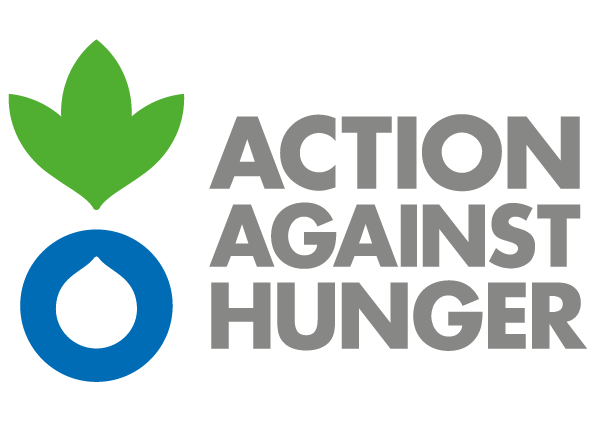 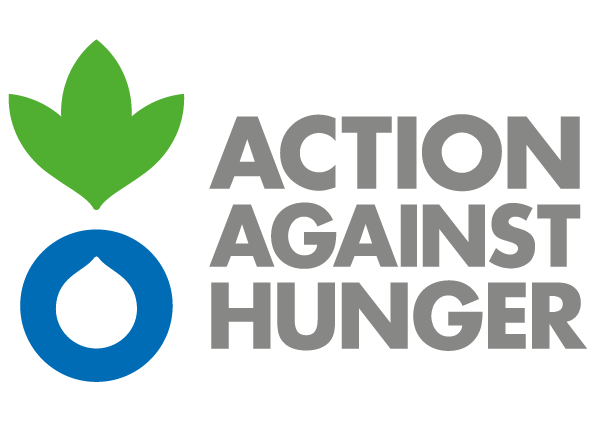 DATE :please, encircle according to condition G = GOOD, D = DAMAGED, M = MISSING; put "S" for SCRATCHES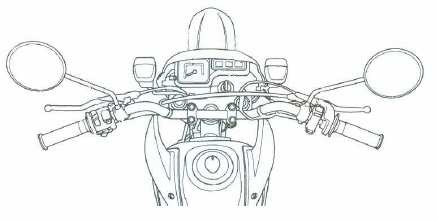 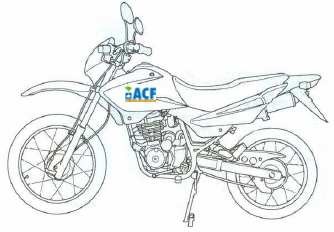 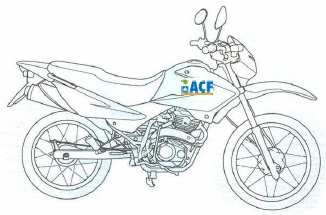 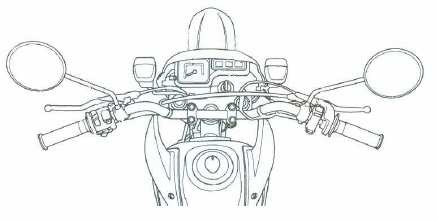 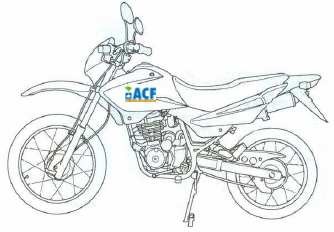 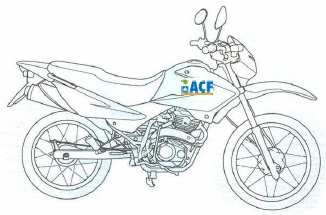 LOGISTICIAN SIGN	DATE